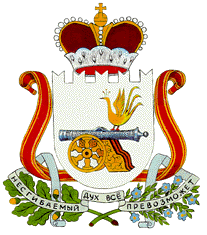                                                    АДМИНИСТРАЦИЯАЛЕКСАНДРОВСКОГО  СЕЛЬСКОГО  ПОСЕЛЕНИЯМОНАСТЫРЩИНСКОГО РАЙОНА СМОЛЕНСКОЙ ОБЛАСТИП О С Т А Н О В Л Е Н И Еот  15  марта  2017  года      №  14Об          утверждении            плана          попротиводействию            коррупции          вАдминистрации             Александровского сельского поселения   Монастырщинского  района  Смоленской  области  на 2017  год        В соответствии с пунктом 4 статьи 5 Федерального закона от 25 декабря 2008 года № 273-ФЗ «О противодействии коррупции» и в целях совершенствования работы по противодействию коррупции на территории Александровского сельского поселения  Монастырщинского  района  Смоленской  области  и  ее  проявлений  во  всех  сферах  жизнедеятельности,       Администрация Александровского сельского поселения  Монастырщинского  района  Смоленской   области    п о с т а н о в л я е т:     1. Утвердить  План  по  противодействию  коррупции  в  Администрации Александровского  сельского  поселения Монастырщинского района  Смоленской  области  на  2017  год  согласно приложению.     2. Контроль за исполнением  настоящего  постановления  оставляю за  собой.Глава муниципального образованияАлександровского сельского поселенияМонастырщинского районаСмоленской области                                                                                 Т.И.СтатуеваПриложение                                                                                      	                                                      к   постановлению       Администрации                                                           Александровского сельского  поселения                                                              Монастырщинского                  района                                                                             Смоленской                              области                                                                  от  15 марта  2017 года  № 14ПЛАНпо  противодействию  коррупции  в Администрации  Александровского  сельского поселения  Монастырщинского  района  Смоленской  области   на  2017  год№п/пНаименование  мероприятия Ответственный исполнительСрок исполнения1.2.31.Разработка муниципальных нормативно-правовых актов  о  мерах  по  противодействию коррупции на территории Александровского сельского поселения  и  внесение  изменений  и дополнений  в  них   Глава    муниципального образования Александровского сельского поселения Монастырщинского района Смоленской области    по  мере  необходимости2.Организация проведения антикоррупционной экспертизы нормативных правовых актов и их проектов Администрации сельского поселения, решений Совета депутатов Глава   муниципального образования Александровского сельского поселения Монастырщинского района Смоленской областив течении  года3.Формирование  кадрового  резерва  муниципальных служащих Администрации  Александровского сельского поселения  Монастырщинского района  Смоленской  области Глава   муниципального образования Александровского сельского поселения Монастырщинского района Смоленской областив течениигода4.Организация публикаций в печатном средстве массовой информации   «Александровский вестник» по  вопросам  профилактики  коррупции  в  Администрации  поселенияГлавамуниципального образования Александровского сельского поселения Монастырщинского района Смоленской областив течениигода5.Подготовка анализа  обращений  граждан на наличие  в  них  предложений           коррупционных  проявлений в действиях должностных лицМенеджер Администрации Александровского сельского поселения Монастырщинского района Смоленской областив течении года6.Организация  заседаний комиссии  по  соблюдению  требований  к служебному  поведения  муниципальных служащих  и урегулированию конфликта интересов  (при  их  наличии)Главамуниципального образования Александровского сельского поселения Монастырщинского района Смоленской областив течениигода7.Обеспечение своевременного представления муниципальными служащими, определенными Перечнем, сведений о доходах, расходах, об имуществе и обязательствах имущественного характера     Специалист 1 категории Администрации Александровского сельского поселения Монастырщинского района Смоленской областив течении  года8.Размещение сведений о доходах, расходах, об имуществе и обязательствах имущественного характера муниципальных служащих и членов их семей на официальном сайте  Администрации  Александровского сельского поселения      Специалист 1 категории Администрации Александровского сельского поселения Монастырщинского района Смоленской областив течении  года9.Организация разработкиплана  по  противодействиюкоррупции в АдминистрацииАлександровского сельского    поселения Монастырщинскогорайона  Смоленской  области    Глава    муниципального образования Александровского сельского поселения Монастырщинского района Смоленской области4 квартал 2017 года10.Обеспечение проведенияоткрытых  аукционов в электронной  форме  при  размещении  муниципального заказаСтарший менеджерАдминистрации Александровского сельского поселения Монастырщинского района Смоленской областив течении  года11Организация и утверждение процедуры информирования граждан и предпринимателей через средства массовой информации и (или) Интернет:- о возможности заключения договоров аренды муниципального недвижимого имущества, свободных помещениях, земельных участках,- о предстоящих торгах по продаже, предоставлению в аренду муниципального имущества и результатах проведенных торгов.Информация о передаваемых в аренду объектах размещается на официальном сайте http:// torgi.gov.ru. Анализ результатов выделения земельных участков и предоставления имущества, находящегося в муниципальной собственности в аренду.Глава муниципального образования Александровского сельского поселения Монастырщинского района Смоленской областив течении года 12Проведение обучающего семинара с работниками Администрации Александровского сельского поселения Монастырщинского района Смоленской области и руководителями муниципальных предприятий и учреждений по вопросам соблюдения требований Федерального закона «О противодействии коррупции» от 25.12.2008 № 273-ФЗГлава муниципального образования Александровского сельского поселения Монастырщинского района Смоленской областиавгуст 2017 года 13Осуществление действенного контроля за своевременным информированием муниципальными служащими представителя нанимателя о возникновении личной заинтересованности, которая приводит или может привести к конфликту интересовСпециалист 1 категории Администрации Александровского сельского поселения Монастырщинского района Смоленской областипостоянно14Обеспечение действенного контроля за принятыми решениями, обращениями граждан в Администрацию в целях предупреждения в действиях муниципальных служащих «бытовой коррупции»Менеджер Администрации Александровского сельского поселения Монастырщинского района Смоленской областипостоянно